Saskatchewan Voice of People with Disabilities Inc.
Volunteer Application Form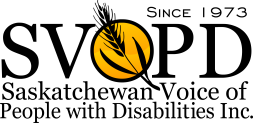 Contact InformationWhat is your understanding of the philosophy of the Voice?________________________________________________________________________________________________________________________________________________________________________________________________________________________________________________Briefly, tell us why you want to be a volunteer? ________________________________________________________________________________________________________________________________________________________________________________________________________________________________________________In what capacity would you like to volunteer for the Voice?  (If it is for a specific event/function please say so here.)________________________________________________________________________________________________________________________________________________________________________________________________________________________________________________Additional comments:________________________________________________________________________________________________________________________________________________________________________________________________________________________________________________Please Note:In addition to this application, in order to volunteer you must submit a criminal record check (a letter will be provided to you, no cost)  a confidentiality agreement upon approval of application a photo waiver is occasionally required. Volunteer applications are approved at the discretion of the Executive Director.Please print and return to Saskatchewan Voice of People with Disabilities 984 Albert St Regina, SK S4R 2P7 or fax to 306-569-1889 or e-mail to voice@saskvoice.comFirst Name:Last Name:Phone:Work Phone: E-mail: Fax Number: 